Publicado en Madrid el 05/05/2022 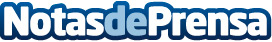 4 horas diarias, ese el tiempo que pasan de media los menores conectados a las pantallas fuera de las aulasQustodio presenta su informe anual en el que analiza las tendencias y el uso digital durante 2021 por parte de los menores de entre 4 y 18 años de España, Estados Unidos y Reino Unido. El estudio incorpora el comportamiento en RRSS, aplicaciones de comunicación, videojuegos, plataformas de vídeo y apps educativas, junto con la forma en la que los menores aprenden y se desarrollan en un entorno cada vez más digitalDatos de contacto:Autor689458235Nota de prensa publicada en: https://www.notasdeprensa.es/4-horas-diarias-ese-el-tiempo-que-pasan-de Categorias: Nacional Imágen y sonido Telecomunicaciones Comunicación Juegos Emprendedores Ocio para niños Dispositivos móviles Gaming http://www.notasdeprensa.es